EXAMPLEINSPECTION and TEST - REPORTHYDRAULICSINSPECTION and TEST - REPORTHYDRAULICSINSPECTION and TEST - REPORTHYDRAULICSINSPECTION and TEST - REPORTHYDRAULICSINSPECTION and TEST - REPORTHYDRAULICSINSPECTION and TEST - REPORTHYDRAULICSINSPECTION and TEST - REPORTHYDRAULICSINSPECTION and TEST - REPORTHYDRAULICSINSPECTION and TEST - REPORTHYDRAULICSContract:Client: Checklist Ref.:Contract:Client: Checklist Ref.:Lot No.: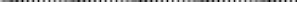 Location:	 	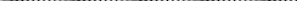 Lot No.:Location:	 	Lot No.:Location:	 	Lot No.:Location:	 	Lot Opened:Lot Opened:Lot Opened:Contract:Client: Checklist Ref.:Contract:Client: Checklist Ref.:Lot No.:Location:	 	Lot No.:Location:	 	Lot No.:Location:	 	Lot No.:Location:	 	Lot Closed:Name:Lot Closed:Name:Lot Closed:Name:Comments:	(Delays/Disruption,Improvements,Other)Comments:	(Delays/Disruption,Improvements,Other)Comments:	(Delays/Disruption,Improvements,Other)Comments:	(Delays/Disruption,Improvements,Other)Comments:	(Delays/Disruption,Improvements,Other)Comments:	(Delays/Disruption,Improvements,Other)Signature:Signature:Signature:No.ProcessSpec/Std/DwgAcceptance CriteriaPassFailCAR Ref:Initial(ITP)Date1Subcontractor Review2Safety Induction3Inspections. Trenches excavated and ready for pipe laying.. Work ready for specified testing.DRAINAGE/SANITARY PLUMBING4Set-Out/Excavation:. Trenches correctly set out.. Trench excavation correctly shored.. Correct depth.. Warning signs erected.5Pipe Laying:. Correct falls.. Correctly jointed.. Bedding sand correct depth.. Correct pipe/grade.. All tests satisfactorily completed.. Pipework stamped with brand of Manufacturer and Authorities' Approval Stamp.6Backfilling:. Warning tape laid.. Correct backfill material.. Correct compaction.7Vent Pipes:. Correct diameter.. Correct projection.. Flashings checked.8Sewer Manholes:. Correct invert.. Correct ladder and rungs.. Manhole lid at correct R.L.. Manhole covers concrete infilled and stamped.9Approval:. Local Authorities' Certificate of Approval lodged with Company Representative.10FINAL INSPECTIONNo.ProcessSpec/Std/DwgAcceptance CriteriaPassFailCAR Ref:Initial(ITP)DateCOLD WATER SERVICE11Pipe Installation:. Correct grade and diameter of pipe.. Correctly fixed.. Joints correctly soldered or jointed.. Correct valves.12Testing:. All tests satisfactorily completed.13Pipes correctly labelled.14Water Hammer:. Pipes checked for water hammer and rectified.15FINAL INSPECTIONFIRE SERVICE16Pipework:. Correct grade of pipe and diameter.17Installation:. Correctly installed and fixed.. Satisfactorily tested.. Fixing plate with instructions installed.18FINAL INSPECTIONHOT WATER SERVICE19Pipework:. Correct grade of pipe and diameter.20Installation:. Correctly installed and fixed.. Correct lagging.. Pipes correctly labelled.. Correct valves.21Testing:. Pipes inspected and pressure tested prior to lagging.22Hot Water Units:. Installed according to Manufacturer's recommendations.23FINAL INSPECTIONWATER MANAGEMENT SYSTEM24Installation:. Hot and cold water systems flushed and commissioned.. Correct valves.. Correct grade and pipe diameter.. Correct strainers.25Testing:. All tests satisfactorily completed.26FINAL INSPECTIONNote: Ensure all certificates, records and photos are attached to the Inspection ReportNote: Ensure all certificates, records and photos are attached to the Inspection ReportNote: Ensure all certificates, records and photos are attached to the Inspection ReportNote: Ensure all certificates, records and photos are attached to the Inspection ReportNote: Ensure all certificates, records and photos are attached to the Inspection ReportNote: Ensure all certificates, records and photos are attached to the Inspection ReportNote: Ensure all certificates, records and photos are attached to the Inspection ReportNote: Ensure all certificates, records and photos are attached to the Inspection ReportNote: Ensure all certificates, records and photos are attached to the Inspection Report